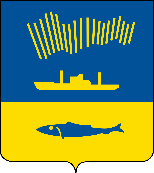 АДМИНИСТРАЦИЯ ГОРОДА МУРМАНСКАП О С Т А Н О В Л Е Н И Е                                                                                                         № В соответствии со статьей 78.1 Бюджетного кодекса Российской Федерации, постановлением Правительства Российской Федерации                    от 18.09.2020 № 1492 «Об общих требованиях к нормативным правовым актам, муниципальным правовым актам, регулирующим предоставление субсидий, в том числе грантов в форме субсидий, юридическим лицам, индивидуальным предпринимателям, а также физическим лицам - производителям товаров, работ, услуг, и о признании утратившими силу некоторых актов Правительства Российской Федерации и отдельных положений некоторых актов Правительства Российской Федерации», протестом прокуратуры Октябрьского административного округа г. Мурманск от 27.10.2021 № 1265-в 2021, в целях реализации мероприятий муниципальной программы города Мурманска «Жилищно-коммунальное хозяйство» на 2018 - 2024 годы, утвержденной постановлением   администрации   города   Мурманска  от 13.11.2017  № 3605,  п о с т а н о в л я ю: 1. Внести в порядок предоставления некоммерческим организациям субсидии на возмещение затрат, связанных с обучением эффективному управлению многоквартирным домом, утвержденный постановлением администрации города Мурманска от 20.05.2014 № 1496  (в ред. постановлений от 30.03.2015 № 840, от 02.06.2016 № 1570, от 31.05.2017 № 1654, от 22.08.2017 № 2748, от 03.04.2018 № 896, от 20.08.2018 № 2708, от 25.04.2019 № 1538, от 29.06.2020 № 1479, от 07.04.2021 № 916, от 24.05.2021 № 1359) следующие изменения:1.1. В подпункте 1.1.4 пункта 1.1 раздела 1 слово «контроля» заменить словами «контроля (мониторинга)».1.2. В наименовании раздела 4 слово «контроля» заменить словами «контроля (мониторинга)».1.3. В пунктах 4.2, 4.6, 4.7 раздела 4 слово «обязательную» исключить.1.4. Включить в раздел 4 новый пункт 4.8 следующего содержания:«4.8. Главный распорядитель и управление финансов администрации города Мурманска осуществляют проведение мониторинга достижения результатов предоставления субсидии исходя из достижения значений результатов предоставления Субсидии, определенных Соглашением, и событий, отражающих факт завершения соответствующего мероприятия по получению результата предоставления Субсидии (контрольная точка), в порядке, установленном Министерством финансов Российской Федерации и по формам, утвержденным управлением финансов администрации города Мурманска.».2. Отделу информационно-технического обеспечения и защиты информации администрации города Мурманска (Кузьмин А.Н.) разместить настоящее постановление на официальном сайте администрации города Мурманска в сети Интернет.3. Редакции газеты «Вечерний Мурманск» (Хабаров В.А.) опубликовать настоящее постановление.4. Настоящее постановление вступает в силу со дня официального опубликования за исключением пунктов 1.3, 1.4 настоящего постановления. Пункт 1.3 настоящего постановления вступают в силу с 01.01.2022. Пункт 1.4 настоящего постановления вступает в силу с 01.01.2023.5. Контроль за выполнением настоящего постановления возложить на первого заместителя главы администрации города Мурманска Доцник В.А.Временно исполняющий полномочия главы администрации города Мурманска                                                                            В.А. Доцник